Publicado en Málaga el 29/03/2019 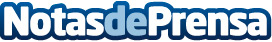 Se acerca "En busca del Origen", el mayor encuentro de autoconocimiento y crecimiento personal de Andalucía El día 4 y 5 de mayo se celebrará el mayor y más bello encuentro "En busca del origen", que se celebrará en Alhaurín de la TorreDatos de contacto:ALVARO GORDO951650484Nota de prensa publicada en: https://www.notasdeprensa.es/se-acerca-en-busca-del-origen-el-mayor Categorias: Medicina alternativa http://www.notasdeprensa.es